	Załącznik nr 2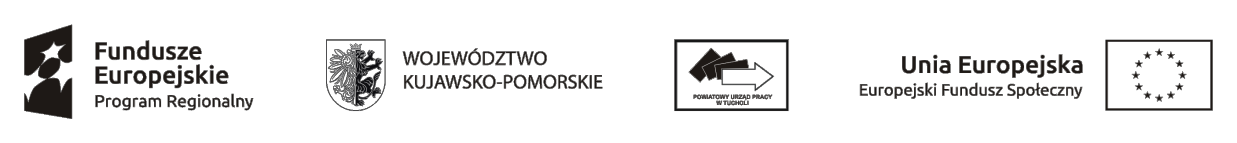 Lista obecności na szkoleniu pn:  Podstawowy kurs komputerowy                                             w termnie :                                                                                                                    Podpis i pieczęć WykonawcyData:Data:Data :Data :Data:Data:Data:Data:Data:Data:Lp.Imię i nazwisko uczestnikaPESELLiczba godzinPodpisLiczba godzinPodpisLiczba godzinPodpisLiczba godzinPodpisLiczba godzinPodpis1.2.3.4.5.6.7.8.9.10.